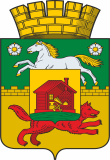 НОВОКУЗНЕЦКИЙ ГОРОДСКОЙ СОВЕТ НАРОДНЫХ ДЕПУТАТОВ РЕШЕНИЕО признании утратившим силу решения Новокузнецкого городского Совета народных депутатов от 19.06.2020 № 8/49 «О назначении дополнительных выборов депутата Новокузнецкого городского Совета народных депутатов пятого созыва по одномандатному избирательному округу №7»ПринятоНовокузнецким городскимСоветом народных депутатов«___» августа 2020 годаНа основании пункта 10 статьи 71 Федерального закона от 12.06.2002 № 67-ФЗ «Об основных гарантиях избирательных прав и права на участие в референдуме граждан Российской Федерации», пункта 5 статьи 63 Закона Кемеровской области от 30.05.2011 № 54-ОЗ «О выборах в органы местного самоуправления в Кемеровской области», руководствуясь статьями 28, 32 и 33 Устава Новокузнецкого городского округа, Новокузнецкий городской Совет народных депутатовРЕШИЛ:  Признать утратившим силу решение Новокузнецкого городского Совета народных депутатов от 19.06.2020 № 8/49 «О назначении дополнительных выборов депутата Новокузнецкого городского Совета народных депутатов пятого созыва по одномандатному избирательному округу №7». Направить копию настоящего решения в Муниципальную избирательную комиссию Новокузнецкого городского округа.3. Настоящее решение вступает в силу со дня его подписания и подлежит официальному опубликованию.4. Контроль за выполнением данного решения возложить на комитет Новокузнецкого городского Совета народных депутатов по вопросам местного самоуправления и правопорядка.ПредседательНовокузнецкого городскогоСовета народных депутатов 					                  О.А. Масюковг. Новокузнецк«___» августа 2020 года№ __/___